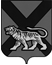 ТЕРРИТОРИАЛЬНАЯ ИЗБИРАТЕЛЬНАЯ КОМИССИЯ ГОРОДА СПАССКА-ДАЛЬНЕГОР Е Ш Е Н И Е06.11.2015			          г. Спасск-Дальний			    № 426/120Об определении дополнительного офиса ПАО «Сбербанк России» для открытия специальных избирательных счетов кандидатов в депутаты Думы городского округа Спасск-Дальний и избирательных объединений, выдвинувших списки кандидатов в депутаты Думы городского округа Спасск-Дальний седьмого созыва на досрочных выборах, назначенных на 20 декабря 2015 г.В соответствии с частью 16 статьи 66 Избирательного кодекса Приморского края, пунктом 1.1. Порядка открытия, ведения и закрытия специальных избирательных счетов для формирования избирательных фондов кандидатов, избирательных объединений при проведении выборов депутатов Законодательного Собрания Приморского края, а также в органы местного самоуправления на территории Приморского края, утвержденного решением Избирательной комиссии Приморского края от 02.08.2011 года    № 950/184, территориальная избирательная комиссия города Спасска-ДальнегоРЕШИЛА:1. Определить филиалом для открытия специальных избирательных счетов кандидатов в депутаты Думы городского округа Спасск-Дальний и избирательных объединений, выдвинувших списки кандидатов в депутаты Думы городского округа Спасск-Дальний седьмого созыва на досрочных выборах, назначенных на 20 декабря 2015 года, дополнительный офис           № 0243 Приморского отделения 8635 ПАО «Сбербанк России», расположенный по адресу: Приморский край, г. Спасск-Дальний, ул. Ленинская, 42.2. Довести настоящее решение до сведения кандидатов в депутаты Думы городского округа Спасск-Дальний седьмого созыва и избирательных объединений, выдвинувших списки кандидатов в депутаты Думы городского округа Спасск-Дальний седьмого созыва.3. Направить настоящее решение в Избирательную комиссию Приморского края.4. Разместить настоящее решение на официальном сайте городского округа Спасск-Дальний в разделе «ТИК» в информационно-коммуникационной сети Интернет.Председатель комиссии						С.А. ЧеревиковаСекретарь комиссии							Е.Г. Бондаренко